Cutteslowe Primary School Person Specification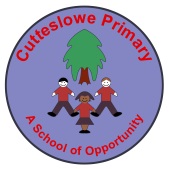 EssentialDesirableQualification & ExperienceExcellent numeracy/literacy skillsGCSE in Maths & English (Grade C or above) or NVQ 2 or equivalent Some experience of supporting in schoolsCompletion of Teaching Assistant Induction Programme A Levels or NVQ 3 or equivalentTA experience of two years or moreKnowledge & Skills Use basic technology – computer, video, photocopierAbility to relate well to children and adultsWork constructively as part of a team, understanding classroom roles and responsibilities and your own position within theseGeneral understanding of the EYFS and national curriculum and other basic learning programmes/strategiesAn understanding of child development and learning Training in paediatric first aidTraining in the relevant teaching strategies such as Letters & SoundsEffective use of ICT to support learningUnderstanding of relevant polices/codes of practice and awareness of relevant legislationAbility to self-evaluate learning needs and actively seek learning opportunitiesOtherSense of humourAbility to be flexibleExperience of running an after school club